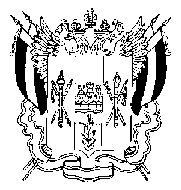 ТЕРРИТОРИАЛЬНАЯ  ИЗБИРАТЕЛЬНАЯ  КОМИССИЯГОРОДА НОВОЧЕРКАССКА РОСТОВСКОЙ ОБЛАСТИПОСТАНОВЛЕНИЕ         15 марта 2018 г. 		        					              № 38-5г. Новочеркасск		О передаче выборной документации после голосования 18 марта 2018 года в архив Территориальной избирательной комиссииВ связи с отсутствием возможности хранения избирательной документации на избирательных участках, после дня голосования и на основе ст. 81 Федерального закона «О выборах Президента Российской Федерации», Территориальная избирательная комиссияПОСТАНОВЛЯЕТ:Принять на хранение в архив Территориальной избирательной комиссии выборную документацию с избирательных участков №№ 1357-1424, 2621.Назначить ответственным за прием опечатанной документации от участковых избирательных комиссий члена Территориальной избирательной комиссии с правом решающего голоса П.М. Павлова.Обратиться в МУ МВД России «Новочеркасское» взять под охрану архив Территориальной избирательной комиссии утром 19 марта 2018 года.Председатель комиссии				    			П.Г. Диченсков      Секретарь комиссии 					  	                И.В. Ковалева